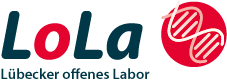 Frau PD Dr. Bärbel KunzeInst. f. Biologie der UniversitätLoLa – Lübecker offenes Labor			Tel: 0451 / 3101- 4114Ratzeburger Allee 160				Formular bitte unbedingt per Mail übersenden an23538 Lübeck	        				mailto:baerbel.kunze@uni-luebeck.deAnmeldung für einen LoLa - BesuchName / Vorname _____________________________________________________	Schule: _____________________________________________________________Schulanschrift: _______________________________________________________Tel. (privat): ____________________	Tel.-Mob.: _________________________E-Mail: _____________________________________________________________Klasse / Jahrgang: _______________	Profil: ____________________________Semesterthema z. Zeitpunkt des geplanten Besuchs: _________________________Maximale Schüler*innen-Zahl:    ________  (Die Anzahl ist auf 26 begrenzt) 1)Anzahl begleitende Lehrkräfte:   ________Gewünschter Termin: ________________	 1. Alternativtermin: _________________	 2. Alternativtermin: _________________Gewünschtes Kursprogramm, s. LoLa-Homepage: http://www.lola.uni-luebeck.de/___________________________________________________________________Die Kurse beginnen um 9:00 Uhr, in Ausnahmefälle um 09:30.  Bitte angeben: _______________1) Abweichende max. Schüler*innen-Zahlen:	   - Kurse zu den Themen Zellbiologie / Chromosomen / Mikrobiologie: max. 30 Schüler*innen   - Kurse mit gentechnisch veränderten Bakterien: max. 12 Schüler*innen